Всероссийская олимпиада школьников по биологии 2014Муниципальный этап.8 классНа выполнение теста отводится 180 минут. Задания  рекомендуется выполнять по порядку, не пропуская ни одного, даже самого легкого. Если задание не удается выполнить сразу, перейдите к следующему. Если останется время, вернитесь к пропущенным заданиямЧасть I.Часть 1 состоит из 30 заданий (№№1 – 30). К каждому заданию дано несколько ответов, из которых только один верный. Максимальное количество баллов, которое можно набрать – 30 (по 1 баллу за каждое тестовое задание). Индекс ответа, который вы считаете наиболее полным и правильным, укажите в матрице ответов.Наивысшим уровнем организации живых систем являетсяорганизменныйбиосферныймолекулярныйбиогеоценотическийЯдро яйцеклетки папоротника-орляка образуется путеммитоза ядра с одинарным набором хромосоммитоза ядра с двойным  набором  хромосомоплодотворениямейозаУ растений мякоть листа и плодов состоит изобразовательной тканимеханической тканиосновной тканипокровной тканиКлеточное ядро естьу речного ракау бактерии, вызывающей брюшной тифу вируса гриппау вируса полиомиелитаЛишайники не выделяют в особое царство, так каких слоевище представляет собой симбиоз гриба и водорослипо способу питания  - это автотрофный организмони размножаются частями телаони представляют собой неклеточную форму жизниЧерез устьица растений происходитвыделение теплатранспорт минеральных солейтранспорт органических веществгазообменОт сердца слона по строению принципиально отличается сердцепетухалягушкиобезьянысобакиПри температуре окружающей среды  + 10 градусовтемпература тела ящерицы выше, чем у мышитемпература тела у ящерицы ниже, чем у мышитемпература тела у ящерицы и мыши одинаковабывает по разномуПозвоночные с трехкамерным сердцем, легочным и кожным дыханием –ЗемноводныеХрящевые рыбыМлекопитающиеПресмыкающиесяВакцина содержитяды, выделяемые возбудителямиослабленных возбудителейготовые антителаубитых возбудителейКакая наука классифицирует организмы на основе их родстваморфологияпалеонтологияэкологиясистематикаКакие бактерии улучшают азотное питание растенийуксуснокислыесапрофитныеклубеньковыеброженияПресмыкающихся  считают настоящими наземными позвоночными, так как онидышат атмосферным кислородомоткладывают яйцаимеют легкиеразмножаются на сушеЗапас питательных веществ в клубнях картофеля накапливаетсяв хлоропластахв хромопластахв лейкопластахв хромосомахКлетка, имеющая оболочку из клетчатки, принадлежитрастениюживотномугрибубактерииНа какой стадии развития насекомые активно питаются и растут, но не размножаются яйцаличинкикуколкиимагоШесть видов тканей и шесть типов органов характерны для … растенийМоховидныхПапоротниковидныхГолосеменныхПокрытосеменных Дыхательная система впервые в процессе эволюции появилась уКишечнополостныхПлоских червейКруглых червейМоллюсковРассмотрите картинку. Какая ткань изображена на ней?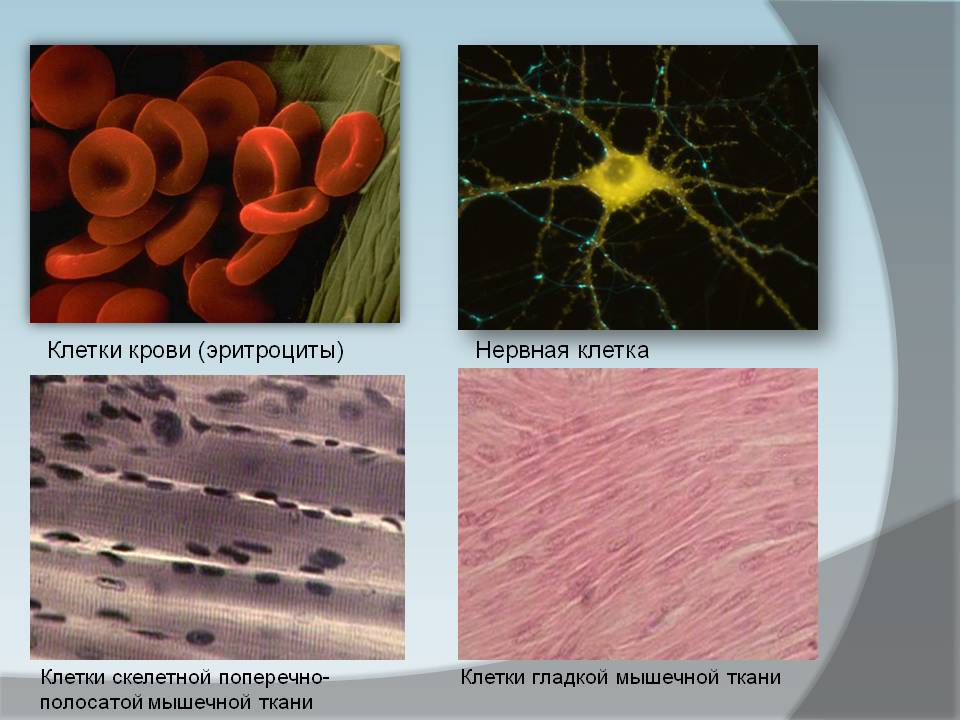 соединительнаяэпителиальнаянервнаямышечнаяВегетативная  нервная система человека регулирует работу мышцплечаголенимежреберныхкишечникаМитоза не бываету травяной лягушкиу картофеляу клубеньковой бактерииу сосныСтремительный полет ласточки осуществляется благодарясокращению гладких мышцсокращению и расслаблению поперечнополосатых мышцрасслаблению гладких мышцрасслаблению поперечнополосатых мышц Метаморфозы (превращение) у земноводных затрагивает в основном … системыпищеварительную и кровеноснуюдыхательную и нервнуюкровеносную и дыхательнуюнервную и пищеварительнуюКакая особенность строения древних кистеперых рыб указывает на их прогрессивную роль в последующей эволюции позвоночных животныхобтекаемая форма теламышцы на парных плавникахкостная чешуяособенность расположения глазВ одном природном сообществе со щукой можно встретитьлещаскатасельдьакулуЖелезы смешанной секреции – этопечень и потовыеслюнные и слезныеподжелудочная и половыещитовидная и гипофизВерхушка оси вегетативной почки представляет собой:зачаточный бутонконус нарастаниязачаточный листоснование побегаУ кишечнополостных животных (тип Coelenterata) отсутствует:эктодермаэнтодермамезоглеямезодермаОпасность ВИЧ заключается в том, что онгенетически наследуетсяпередается воздушно-капельным путемможет привести к потере иммунитетазаразен при рукопожатииБезусловные рефлексы, в отличие от условных, являютсянаследуемымииндивидуальнымивременнымиприобретеннымиЧасть II.Вам предлагаются тестовые задания с одним вариантом ответа из четырех возможных, но требующих предварительного множественного выбора. Максимальное количество баллов, которое можно набрать – 10 (по 2 балла за каждое тестовое задание). Индекс ответа, который вы считаете наиболее полным и правильным, укажите в матрице ответов.Бактерии являются возбудителями болезней –чума, 2) холера, 3) амебная дизентерия; 4) оспа; 5) туберкулезА)123Б) 125В) 234Г) 235Что необходимо делать, чтобы улучшить почвенное питание растений?пикировать растениярыхлить почвувносить торфудалять сорнякиосвещать растенияистреблять насекомых-вредителейА) 134Б) 236В) 234Г) 136У паукообразных продукты обмена могут выделяться через –антеннальные железы; 2) коксальные железы; 3) максиллярные железы; 4) протонефридии; 5) мальпигиевы сосуды.А) 14Б) 12В) 25Г) 35Для осуществления свертывания крови необходимы вещества –1) калий; 2) кальций; 3) протромбин; 4) фибриноген; 5) гепаринА) 12Б) 234В) 123Г) 245Птенцовыми птицами являютя =1) тетерев, 2) рябчик, 3) орел беркут, 4) волнистый попугай, 5) фазанА) 34Б) 12В) 24Г) 35Часть IIIВам предлагаются тестовые задания в виде суждений, с каждым из которых следует либо согласиться, либо отклонить. В матрице ответов укажите вариант ответа «да» или «нет». Максимальное количество баллов, которое можно набрать – 10 (по 1 баллу за каждое тестовое задание).Если цветки растения имеют только пестики, то его называют женским. Обычно у пасленовых завязь образована тремя плодолистиками.Человек является промежуточным хозяином в жизненном цикле лошадиной аскариды. В отличие от птиц, у млекопитающих кора больших полушарий развита лучше. Фотосинтез происходит во всех клетках зеленых растений.В дикой природе обезьяны в Европе не обитают.В регуляции работы желез внутренней секреции принимает участие только нервная система.Венами называют сосуды, по которым течет венозная кровь.Растения поглощают углекислый газ только на свету. Люди, обладающие группой крови IV (АВ) являются при ее переливании универсальными донорами.Часть IVВам предлагаются тестовые задания, требующие установления соответствия. Максимальное количество баллов, которое можно набрать – 7. Заполните матрицу ответов в соответствии с требованием задания.[мах. 4 балла] Осматривая растения на приусадебном участке, биолог определил, что  у некоторых из них наблюдаются признаки голодания по ряду элементов питания. Соотнесите данные симптомы (А–Г) с причинами их появления, связанными с недостатком определенных элементов питания (1–4).[мах. 3 балла] Кровь (гемолимфа) у беспозвоночных животных имеет различную окраску. Укажите для объектов (1–6) характерный цвет крови/гемолимфы (А–Д).Признаки голоданияПризнаки голоданияПризнаки голоданияПризнаки голоданияЭлементы питанияЭлементы питания1) Бледно-желтая окраска ткани между жилками у молодых листьев. Старые листья поражаются позже, но сходным образом. Малая мощность растений.2) Отмирание верхушечных почек, закрученные деформированные листья. Черная гниль у корнеплодов свеклы и моркови.3) Задержка цветения у декоративных растений, отсутствие роста. Фиолетовая окраска листьев и стеблей. Тенденция к скручиванию и перевертыванию листьев.4) Слабый рост, карликовость. Отношение побеги/корни сдвинуто в пользу корней. Преждевременное пожелтение старых листьев.1) Бледно-желтая окраска ткани между жилками у молодых листьев. Старые листья поражаются позже, но сходным образом. Малая мощность растений.2) Отмирание верхушечных почек, закрученные деформированные листья. Черная гниль у корнеплодов свеклы и моркови.3) Задержка цветения у декоративных растений, отсутствие роста. Фиолетовая окраска листьев и стеблей. Тенденция к скручиванию и перевертыванию листьев.4) Слабый рост, карликовость. Отношение побеги/корни сдвинуто в пользу корней. Преждевременное пожелтение старых листьев.1) Бледно-желтая окраска ткани между жилками у молодых листьев. Старые листья поражаются позже, но сходным образом. Малая мощность растений.2) Отмирание верхушечных почек, закрученные деформированные листья. Черная гниль у корнеплодов свеклы и моркови.3) Задержка цветения у декоративных растений, отсутствие роста. Фиолетовая окраска листьев и стеблей. Тенденция к скручиванию и перевертыванию листьев.4) Слабый рост, карликовость. Отношение побеги/корни сдвинуто в пользу корней. Преждевременное пожелтение старых листьев.1) Бледно-желтая окраска ткани между жилками у молодых листьев. Старые листья поражаются позже, но сходным образом. Малая мощность растений.2) Отмирание верхушечных почек, закрученные деформированные листья. Черная гниль у корнеплодов свеклы и моркови.3) Задержка цветения у декоративных растений, отсутствие роста. Фиолетовая окраска листьев и стеблей. Тенденция к скручиванию и перевертыванию листьев.4) Слабый рост, карликовость. Отношение побеги/корни сдвинуто в пользу корней. Преждевременное пожелтение старых листьев.А) фосфорБ) азотВ) железоГ) борА) фосфорБ) азотВ) железоГ) борПризнаки голодания12334Элементы питанияОбъектОбъектОбъектОбъектОбъектЦвет крови/гемолимфыЦвет крови/гемолимфы1) дождевой червь.2) многощетинковый червь серпула3) каракатица4) речной рак5) личинка комара-толкунца (род Chironomus6) марокканская саранча1) дождевой червь.2) многощетинковый червь серпула3) каракатица4) речной рак5) личинка комара-толкунца (род Chironomus6) марокканская саранча1) дождевой червь.2) многощетинковый червь серпула3) каракатица4) речной рак5) личинка комара-толкунца (род Chironomus6) марокканская саранча1) дождевой червь.2) многощетинковый червь серпула3) каракатица4) речной рак5) личинка комара-толкунца (род Chironomus6) марокканская саранча1) дождевой червь.2) многощетинковый червь серпула3) каракатица4) речной рак5) личинка комара-толкунца (род Chironomus6) марокканская саранчаА) краснаяБ) голубаяВ) зеленаяГ) оранжево-желтаяД) бесцветнаяА) краснаяБ) голубаяВ) зеленаяГ) оранжево-желтаяД) бесцветнаяОбъект123456Цвет крови/гемолимфы